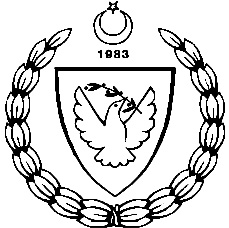 KUZEY KIBRIS TÜRK CUMHURİYETİMİLLİ EĞİTİM BAKANLIĞIEĞİTİM ORTAK HİZMETLER DAİRESİ MÜDÜRLÜĞÜAdı Soyadı:………………………………………………………………………..................... Kimlik Kartı No:…………………………………Çalıştığı Okul ve Bağlı Bulunduğu Daire :…………………………………                       İletişim Bilgileri: Okul:………………. Ev:……………...Cep:………………………Mail Adresi:……………………………………………………………………………………..Aşağıda belirttiğim Hizmetiçi Eğitim faaliyetlerine katılmak istiyorum.1…………………………………………………………………………………2…………………………………………………………………………………3…………………………………………………………………………………4…………………………………………………………………………………5…………………………………………………………………………………6…………………………………………………………………………………7…………………………………………………………………………………8…………………………………………………………………………………9………………………………………………………………………………….10……………………………………………………………………………….11……………………………………………………………………………….12……………………………………………………………………………….. v.sAA/AB								         Tel	: (90) (392) 22 71 731– 22 83 136Fax	: (90) (392) 22 87 731 Mail    :  hizmetici@mebnet.net                                                     Lefkoşa-K.K.T.C.